Iowa Chapter of the AACS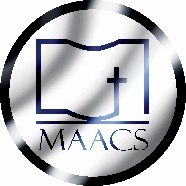 2022–2023 School Information ReportPlease complete the entire form.List the number of students in your school in each age or grade and totals as indicated below.List the number of students in your home school and online division in each age or grade and totals as indicated below.(Complete this section for only those students who are not enrolled in a home school that submits a separate report.)Total Student Enrollment (PS–12) 	  __________________Total Home School Division Student Enrollment (PS–12) 	  __________________Total Faculty (full- and part-time teachers, administrators, coaches, etc.) 	  __________________Grand Total (student enrollment plus faculty) 	  __________________How many students do you have in these grades?11th 	   12th 	Accredited through:                                                  AgencyDoes your school offer a special education program?Yes       	NoDoes your school enroll I-20 students?Yes       	NoOver—back must be completedIAACS/AACS Statement of Faith
We believe that the Bible, both the Old and New Testaments, was verbally inspired of God and is inerrant and is our only rule in matters of faith and practice. We believe in creation, not evolution; that man and woman were created by the direct act of God and in the image of God; we believe that life begins at conception where the only genders (male and female) are divinely predetermined. We believe that Adam and Eve, in yielding to the temptation of Satan, became fallen creatures. We believe that all men are born in sin. We believe in the Incarnation, the Virgin Birth, the Deity of our Lord and Savior, Jesus Christ. We believe in the vicarious and substitutional Atonement for the sins of mankind by the shedding of His blood on the cross. We believe in the resurrection of His body from the tomb, His ascension to Heaven, and that He is now our Advocate. We believe that He is personally coming again. We believe in His power to save men from sin. We believe in the necessity of the New Birth, and that this New Birth is through the regeneration of the Holy Spirit. We believe that salvation is by grace through faith, plus nothing minus nothing, in the atoning blood of our Lord and Savior, Jesus Christ. We believe that God ordained marriage and family as the foundational institution of society. We further believe that the only Biblically sanctioned marriage is the public, monogamous union of one man and one woman that is intended for a lifetime and that any sexual activity outside of marriage is sinful and is detrimental to society. We believe in the Biblical doctrine of ecclesiastical separation, and therefore believe that churches and Christian schools shall not be members of or in agreement either with organizations or movements (such as the World Council of Churches and the National Council of Churches) which deny the fundamental doctrines found in this statement or with ecumenism which minimizes doctrinal distinctives. We further believe in the completed revelation of Scripture which allows neither for direct revelation from God today, nor for continuation of temporary New Testament sign gifts, such as visions, dreams, prophecies, healings or speaking in tongues, such as is practiced in the Charismatic movement.We believe that this doctrinal statement (statement of faith) is basic for Christian fellowship and that all born-again men and women who sincerely accept it and are separated from the world of apostasy and sin can and should live together in peace, and that it is their Christian duty to promote harmony among the Believers.IAACS/AACS Membership StatementMembership will not be afforded to those associated with, members of, or in accord with the World Council of Churches, the National Council of Churches, the modern charismatic movement, or the ecumenical movement.We are in complete agreement with the above IAACS/AACS Statement of Faith and the Membership Statement.				Signed_______________________________________	 Title_________________________________________								Date_________________________________________	Please complete this form and return it with the membership dues to the MAACS Office by October 15, 2022.Dues cover membership in the IAACS, MAACS, and the AACS.   Checks should be made payable to MAACS.Mid-America Association of Christian Schools • 200 Acorn Drive • St Robert, MO 65584Phone: (573) 336-5972 • E-mail: jcarnahan@mbawarriors.com School NameSchool NameSchool NameSchool NameSchool NameSchool NameSchool NameSchool NameYear FoundedYear FoundedMailing AddressMailing AddressMailing AddressMailing AddressMailing AddressMailing AddressSchool PhoneSchool PhoneSchool PhoneSchool PhoneCityCityStateStateStateZip CodeSchool FaxSchool FaxSchool FaxSchool FaxStreet Address (if different from above)Street Address (if different from above)Street Address (if different from above)CityCityCityCityStateStateZip CodeSchool E-mail AddressSchool E-mail AddressSchool E-mail AddressSchool E-mail AddressWebsiteWebsiteWebsiteWebsiteWebsiteWebsiteSponsoring Church (if any)Sponsoring Church (if any)Sponsoring Church (if any)Sponsoring Church (if any)Church PhoneChurch PhoneChurch PhoneChurch PhoneChurch PhoneChurch PhonePastorPastorPastorPastorPastor E-mail AddressPastor E-mail AddressPastor E-mail AddressPastor E-mail AddressPastor E-mail AddressPastor E-mail AddressAdministrator/PrincipalAdministrator/PrincipalAdministrator/PrincipalAdministrator/PrincipalAdministrator/Principal E-mail AddressAdministrator/Principal E-mail AddressAdministrator/Principal E-mail AddressAdministrator/Principal E-mail AddressAdministrator/Principal E-mail AddressAdministrator/Principal E-mail AddressSchool SecretarySchool SecretarySchool SecretarySchool SecretarySchool Secretary E-mail AddressSchool Secretary E-mail AddressSchool Secretary E-mail AddressSchool Secretary E-mail AddressSchool Secretary E-mail AddressSchool Secretary E-mail AddressPreschool/Child Care DirectorElementary PrincipalElementary PrincipalElementary PrincipalElementary PrincipalElementary PrincipalHigh School PrincipalHigh School PrincipalHigh School PrincipalHigh School PrincipalWas your school an IAACS member during the 2021–2022 school year?  (Check one)         Yes            NoWas your school an IAACS member during the 2021–2022 school year?  (Check one)         Yes            NoWas your school an IAACS member during the 2021–2022 school year?  (Check one)         Yes            NoWas your school an IAACS member during the 2021–2022 school year?  (Check one)         Yes            NoWas your school an IAACS member during the 2021–2022 school year?  (Check one)         Yes            NoWas your school an IAACS member during the 2021–2022 school year?  (Check one)         Yes            NoWas your school an IAACS member during the 2021–2022 school year?  (Check one)         Yes            NoWas your school an IAACS member during the 2021–2022 school year?  (Check one)         Yes            NoWas your school an IAACS member during the 2021–2022 school year?  (Check one)         Yes            NoWas your school an IAACS member during the 2021–2022 school year?  (Check one)         Yes            NoPreschool (PS)Elementary (EL)Junior High (JH)Senior High (SH)PS Total ____________EL Total ____________JH Total ___________SH Total ___________(0 through K4)(K5 through 6th grade)(7th–8th grade)(9th–12th grade)Preschool (PS)Elementary (EL)Junior High (JH)Senior High (SH)PS Total ____________EL Total ____________JH Total ___________SH Total ___________(0 through K4)(K5 through 6th grade)(7th–8th grade)(9th–12th grade)